О внесении измененияв постановление Администрациигорода Когалыма от 01.10.2013 №2792В соответствии с Федеральным законом от 09.02.2009 №8-ФЗ «Об обеспечении доступа к информации о деятельности государственных органов и органов местного самоуправления», Федеральный закон от 14.07.2022 №270-ФЗ «О внесении изменений в Федеральный закон «Об обеспечении доступа к информации о деятельности государственных органов и органов местного самоуправления»:1. В наименовании и по тексту постановления слова «Официальный сайт Администрации города Когалыма» в соответствующих склонениях и падежах постановления, заменить словами «Официальный сайт органов местного самоуправления города Когалыма».1.1. Пункт 3 подпункт 3.1. изложить в следующей редакции «Информация на сайте размещается по основным главным разделам:- Город- Глава города- Администрация- Дума города- Контрольно-счетная палата- Коллегиальные органы- ТИК- Документы- СМИ- Новости города/Новости округа/Пресс-релизы- Виртуальная приемная- Обращения к депутатам- ТОС- Безопасность- Государственные органы- Информация для населения- Социальная сфера- Экономика и бизнес- Бережливое производство- ЖКХ- Комфортная городская среда- Градостроительство- Экология- Открытые данные- Персональные данные- Противодействие коррупции- Добровольчество- Туризм- Пушкинская карта- Приватизация имущества- Комплексное сопровождение людей с РАС- Развитие Конкуренции- Телефонный справочник- Антитеррористическая комиссия- Календарь событий- Деятельность Думы города- Последнее видео- Репортажи»1.2. Пункт 4 подпункт 4.5. изложить в следующей редакции «- текстовая информация предоставляется в формате DOC, DOCX, PDF размером не более 15 Мб;- табличные данные предоставляется в формате DOC, DOCX, XLS, XLSX, PDF не более 15 Мб;- фотографии, карты, схемы предоставляются в формате JPEG, PNG, GIF, PDF размером не более 15 Мб;- открытые данные предоставляются в формате CSV, XLSX не более 15 Мб;- сжатые файлы архивом предоставляются в форме ZIP не более 15 Мб.»1.3. Пункт 6 подпункт 6.1 слова «муниципальных учреждений» заменить словами «подведомственные организации»1.4. Пункт 7 изложить в следующей редакции «Муниципальному казённому учреждению «Управление обеспечения деятельности органов местного самоуправления» (М.В. Владыкина) направить в юридическое управление Администрации города Когалыма текст постановления его реквизиты, сведения об источнике официального опубликования в порядке и сроки, предусмотренные распоряжением Администрации города Когалыма от 19.06.2013 №149-р «О мерах по формированию регистра муниципальных нормативных правовых актов Ханты-Мансийского автономного округа - Югры» для дальнейшего направления в Управление государственной регистрации нормативных правовых актов Аппарата Губернатора Ханты-Мансийского автономного округа – Югры».1.5. Пункт 9 изложить в следующей редакции «Контроль за выполнением постановления возложить на заместителя главы города Когалыма А.М. Качанова».1.6. В приложение 1 к постановлению Администрации города Когалыма от 01.10.2013 №2792 «Об официальном сайте Администрации города Когалыма» внести следующее изменение:1.6.1 Пункт 1 подпункт 1.2 изложить в следующей редакции «Официальный сайт органов местного самоуправления и подведомственных организаций (далее - сайт) в информационно-телекоммуникационной сети «Интернет» (далее - сеть «Интернет»), содержащий информацию о деятельности государственного органа, органа местного самоуправления или подведомственной организации города Когалыма, электронный адрес которого в сети «Интернет» включает доменные имена www.admkogalym.ru, права на которое принадлежат Администрации города Когалыма и www.admkogalym.gosuslugi.ru, права на которое принадлежат Министерству цифрового развития, связи и массовых коммуникаций Российской Федерации».1.6.2 Пункт 1 дополнить пунктом 1.8. «Официальная страница - персональная страница в определенных Правительством Российской Федерации информационных системах и (или) программах для электронных вычислительных машин, соответствующих требованиям, предусмотренным статьей 10.6 Федерального закона от 27 июля 2006 года № 149-ФЗ "Об информации, информационных технологиях и о защите информации", созданная государственным органом, органом местного самоуправления или подведомственной организацией и содержащая информацию об их деятельности.»2.	Муниципальному казённому учреждению «Управление обеспечения деятельности органов местного самоуправления» (М.В. Владыкина) направить в юридическое управление Администрации города Когалыма текст постановления его реквизиты, сведения об источнике официального опубликования в порядке и сроки, предусмотренные распоряжением Администрации города Когалыма от 19.06.2013 №149-р «О мерах по формированию регистра муниципальных нормативных правовых актов
Ханты-Мансийского автономного округа - Югры» для дальнейшего направления в Управление государственной регистрации нормативных правовых актов Аппарата Губернатора Ханты-Мансийского автономного округа - Югры3.	Опубликовать настоящее постановление в газете «Когалымский вестник» и разместить на официальном сайте органов местного самоуправления в информационно-телекоммуникационной сети «Интернет».4. Контроль за выполнением постановления возложить на заместителя главы города Когалыма А.М. Качанова.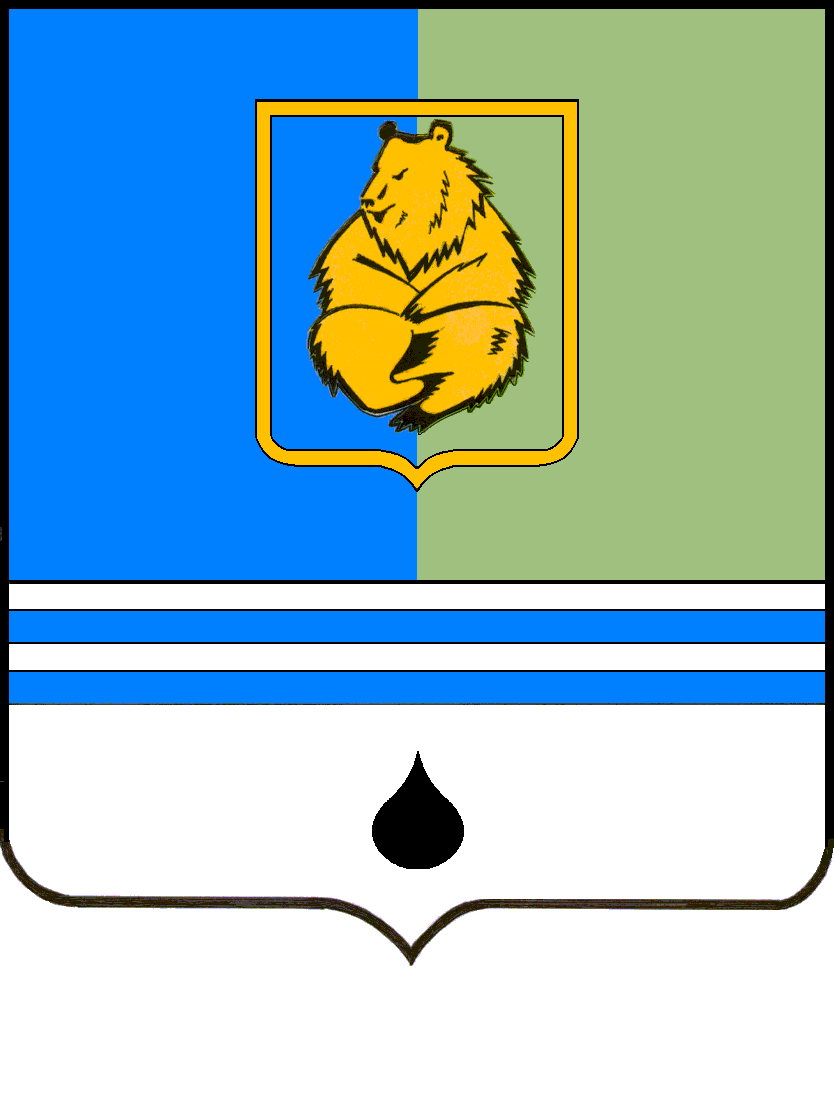 ПОСТАНОВЛЕНИЕАДМИНИСТРАЦИИ ГОРОДА КОГАЛЫМАХанты-Мансийского автономного округа - ЮгрыПОСТАНОВЛЕНИЕАДМИНИСТРАЦИИ ГОРОДА КОГАЛЫМАХанты-Мансийского автономного округа - ЮгрыПОСТАНОВЛЕНИЕАДМИНИСТРАЦИИ ГОРОДА КОГАЛЫМАХанты-Мансийского автономного округа - ЮгрыПОСТАНОВЛЕНИЕАДМИНИСТРАЦИИ ГОРОДА КОГАЛЫМАХанты-Мансийского автономного округа - Югрыот [Дата документа]от [Дата документа]№ [Номер документа]№ [Номер документа]